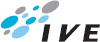 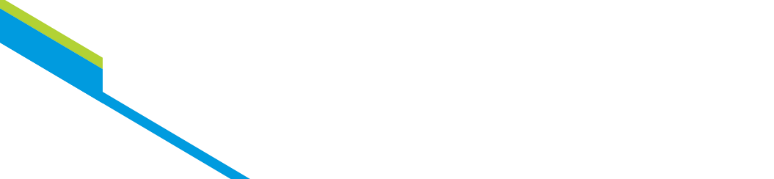 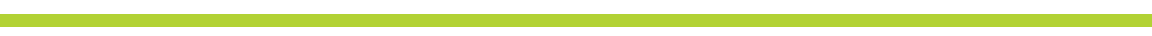 香港專業教育學院（柴灣）資訊科技系「網絡安全比賽」申請表*請刪去不適用者申請人之聲明及簽署本人已細閱、明白並同意遵守職業訓練局載於「申請人須知」之「報名須知」、「聲明」、「個人資料收集及用途」、「參賽者知識產權政策」及「參賽者學術原創聲明書」內所列明之規則。個人資料之使用職業訓練局及其機構成員擬使用閣下提供的個人資料，包括姓名、電話號碼、手機號碼、電郵地址及通訊地址，提供有關職業訓練局及其機構成員的任何課程、招生及活動推廣資訊。惟我們必須先得到你的同意，否則不能如此使用你的個人資料。如你不同意上述安排，請在以下方格加上剔號。 本人不同意職業訓練局及其機構成員使用我提供的個人資料，包括姓名、電話號碼、手機號碼、電郵地址及通訊地址，提供有關職業訓練局及其機構成員的任何課程、招生及活動推廣資訊。申請人簽署: ____________________________________________                 日期: ________________________________ 如果你想取消接收職業訓練局發送的信息或更新你的個人資料，請將你的要求與註冊的姓名、電話號碼、手機號碼、電郵地址和通信地址，電郵cw-it@vtc.edu.hk或傳真2556 9190。如果你於二零一九年二月十一日，仍未收到我們的回覆，請聯絡謝小姐 (電話2595 8103)。申請人須知報名須知主辦機構: 香港專業教育學院（柴灣）資訊科技系協辦機構: 香港奪旗賽協會（HKCTF Association）及資訊科技教育領袖協會（AiTLE）比賽目的/比賽背景:提倡和推動網絡安全教育，提高青少年對網絡安全的興趣，培育21世紀所需要的網絡安全人才。鼓勵及嘉許積極推動網絡安全教育的學校、老師及學生組織。參賽資格: 全港中學中四至中六、青年學院（YC）及香港專業教育學院（IVE）基礎課程文憑課程（DFS）的學生評判委員/評判團: 資訊科技系網絡安全課程導師及網絡安全業界人士報名方法:1.	電郵報名表格至cw-it@vtc.edu.hk2.	經AiTLE比賽型式:1.	比賽以隊制方式進行，每隊上限人數為2人2.	比賽會採用解謎（Jeopardy）的模式，在一定數量的題目中，越早回答出正確答案的隊伍，得分越高，題目類型包括逆向工程（Reverse）、弱點或漏洞分析（Pwnable）、加解密（Crypto）、鑑識（Forensics）以及其他難以歸類的綜合題（Misc）等。截止報名日期: 2019年2月9日(星期六)賽前培訓日期：2018年1月19日(星期六)時間：上午10:00 –下午12:00如團體達1 5 人或以上，可另行安排賽前培訓日期及時間。詳情請與謝小姐聯絡( 電話: 2 5 9 5 8 1 0 3 ) 。比賽日期：2019年2月16日(星期六)時間：上午10:00 –下午1:00獎項: 金、銀、銅獎及優異獎，各得獎座一個及現金書卷職業訓練局可因應情況取消任何比賽、修正比賽名稱、內容或更改舉辦比賽的院校 / 分校 /地點或上課時間表。申請人之取錄與否，由本局最終決定。聲明本人謹此聲明在本報名表填報的資料均屬正確無誤，並明白填報之資料將會在職業訓練局的比賽過程中作參考之用。本人明白在申請中提供任何虛假或誤導性資料會導致即時取消比賽資格。 本人明白並會儘量填寫足夠資料，否則職業訓練局不能有效地處理本人的申請。個人資料收集及用途申請人其比賽申請時所填報的資料，包括姓名、電話號碼、手機號碼、電郵地址、通訊地址及有關資料，職業訓練局將會用於處理下列與比賽的申請及行政相關之用途： 處理一切有關職業訓練局比賽的申請及甄選事宜；及相關用途；申請資料及學生紀錄會用於與統計及分析相關之用途。報名表及有關的個人資料會於職業訓練局比賽程序完結後銷毀。然而，若申請人於報名表表示願意收到職業訓練局的資訊，則該申請資料將被保留；若申請人表示願意收到職業訓練局的資訊，則申請資料將被保留作職業訓練局及其機構成員的任何課程、招生及活動推廣資訊。職業訓練局會對申請人的資料絕對保密，但可將申請人的個人資料，給予對本局有保密承諾的任何人士或其代表，用於(1)段所述的用途。 3.   如果想取消接收職業訓練局發送的信息或更新你的個人資料，請將你的要求與註冊的姓名、電話號碼、手機號碼、電郵地址和通信地址，電郵cw-it@vtc.edu.hk或傳真2556 9190。4.	根據《個人資料(私隱)條例》，申請人有權(a)查閱職業訓練局是否持有他的個人資料；(b)要求獲得上述資料的副本；及(c)要求職業訓練局更正他的個人資料。申請人必須提供足夠資料予職業訓練局以識別身份，否則本局有權拒絕上述要求。5.    申請人如欲查閱個人資料，須以書面形式向「香港專業教育學院（柴灣）資訊科技系」提出(電郵：cw-it@vtc.edu.hk / 電話：2595 8103(謝小姐))。6.	根據《個人資料(私隱)條例》，職業訓練局保留權利收取查閱資料所需行政費用。參賽者知識產權政策知識產權 「知識產權」指任何發現、創作、發明、設計、式樣、商標、可作商業用途的科技、數據庫使用權、機密資料、商業秘密、專有技術或任何研究方法；以及所有相關權利，包括：專利、版權、商標、外觀設計、實用新型、其他同類保障權，不論有否在任何國家註冊該等權利；以及前述各項的應用權。知識產權創造者可獲法律保障，享有其創作的經濟權益及控制權。知識產權擁有權 參賽者在學期間會運用局方的器材、設施或資源，包括但不限於繪圖、數據、草圖、檔案、實驗室、文具及消耗品，並於老師指導下，為比賽創出新意念， 因而產生知識產權，日後或有機會用作商業用途。在此情況下，參賽者擁有該等素材的知識產權，並給予職業訓練局在全球各地永久免版稅的非獨家使用權。此使用權一經給予，不得撤回，表示職業訓練局可複製或使用(包括修改)參賽者在比賽期間，由其本人獨力或與他人合作創造之知識產權的全部或部份材料。該使用權包括但不限 於以下情況：職業訓練局有權將知識產權的使用權再授予其他人； 展出參賽者的獲獎作品，供宣傳或展示之用；以及 於研討會、座談會、課堂及專業會議上引用並使用參賽者創作的作品。以下情況則不受上述條文所列的擁有權所規限：當參賽者獲外間公司及/或職業訓練局贊助進行專題習作，則須按各方在事前簽訂的協議，決定該習作的知識產權屬該公司/職業訓練局抑或參賽者所有。此處提及的「贊助」指該公司或職業訓練局給予的支持，可包括以現金或實物形式提供的財政資助、使用該公司或職業訓練局的器材及設施、接觸該公司或職業訓練局與該習作相關的機密資料、圖則、草圖及文件。 參賽者的義務及承諾教學人員向參賽者提供的筆記及課程材料僅供參賽者個人使用。參賽者不得將該等資料上載至其他伺服器，亦不得製作印刷或電子複本，供其他人士使用。未經許可，比賽期間禁止錄影或錄音。參賽者須確定其創作的知識產權素材並無侵犯任何屬於他人的知識產權，特別是版權、道德權利、專利或註冊外觀設計，更不得載有任何損害名譽或誹謗的內容。任何參賽者如發現或有理由相信知識產權材料由他人獨自或共同擁有，應立即向職業訓練局舉報。當參賽者在比賽時，每名參賽者必須同意遵守職業訓練局公布或不時修訂的知識產權政策、規則及規例。所有參賽者須表示明白遵循有關政策、規則及規例乃繼續比賽的條件。違反職業訓練局知識產權政策屬嚴重的不當行為，有關個案或會交由學生紀律委員會或相關部門處理及跟進。 參賽者學術原創聲明書本人謹此聲明本人在比賽所提交的作品，包括但不限於以下形式：堂課、論文作業、實驗室作業及報告、演示及相關文稿、作品集、製品、專題研究等， 均為本人的個人作品。本人明白遞交不屬自己的學術或學習評估資料〈整份或部份〉而聲稱是本人的，可被視為「作弊」，並會面臨紀律處分。個人資料 個人資料 個人資料 個人資料 組員一 (每組最多兩人)組員一 (每組最多兩人)組員一 (每組最多兩人)組員一 (每組最多兩人)英文姓名中文姓名手提電話號碼電郵地址學校名稱課程名稱 (如適用)就讀班級會否參與賽前培訓會    /    不會 *會    /    不會 *會    /    不會 *組員二 (每組最多兩人)組員二 (每組最多兩人)組員二 (每組最多兩人)組員二 (每組最多兩人)英文姓名中文姓名手提電話號碼電郵地址學校名稱課程名稱 (如適用)就讀班級會否參與賽前培訓會    /    不會 *會    /    不會 *會    /    不會 *比賽查詢及申請香港專業教育學院（柴灣）資訊科技系